 	VIDEO WALL	MH5517/600L LCD Video wall（Sheet Metal） 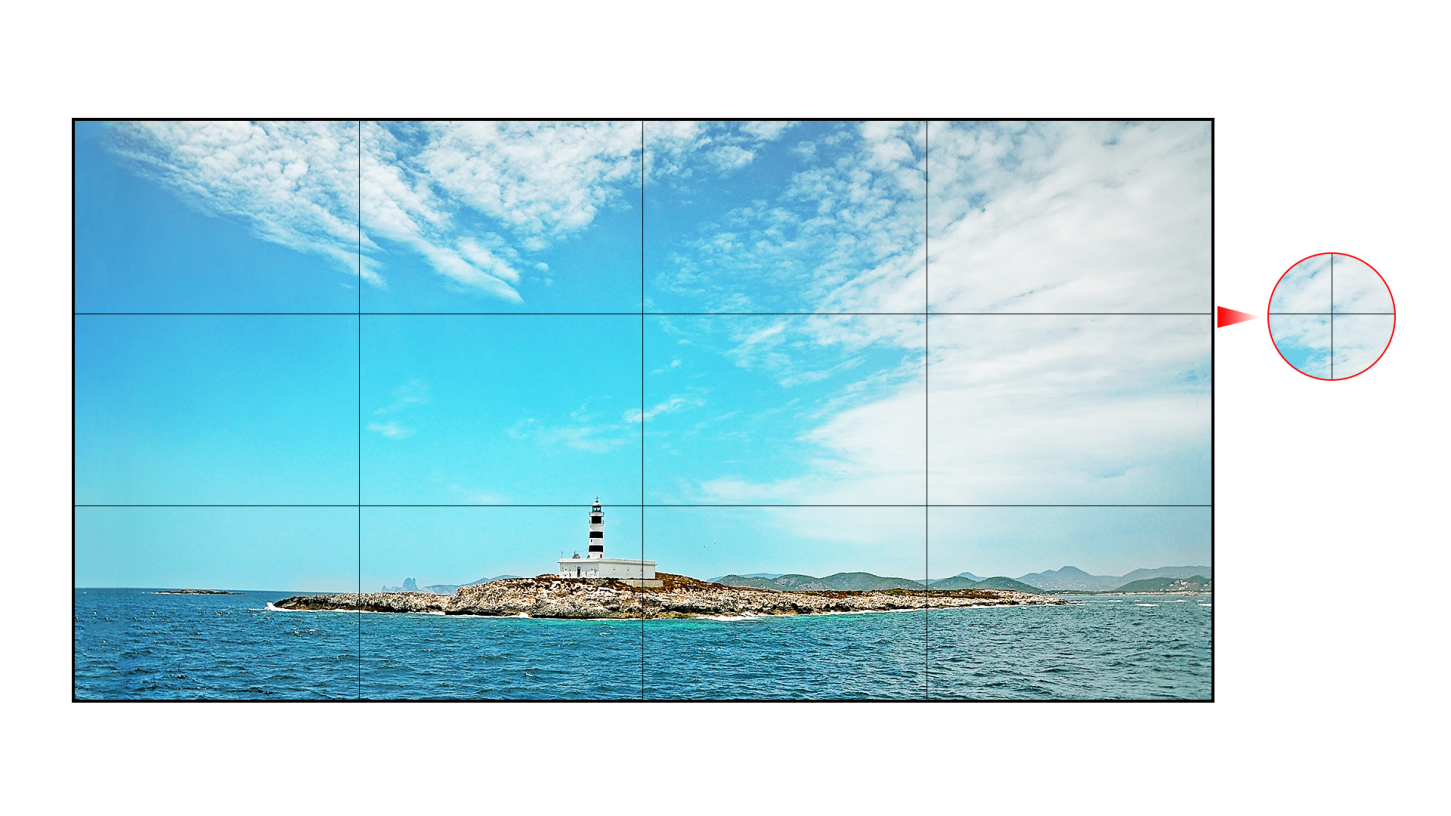 Support upgrade online by USBSupport non-stop running time up to 7*24Built-in software, supporting arbitrary combination of imagesSupport Rs232 connect in cycle and remote controlSupport customize the boot screen when it’s no signalSupport online subtitles, such as urgent subtitle, set-time broadcasting, Image scrolling, etc.Support change logo onlineParameters  	VIDEO WALL	Product Image 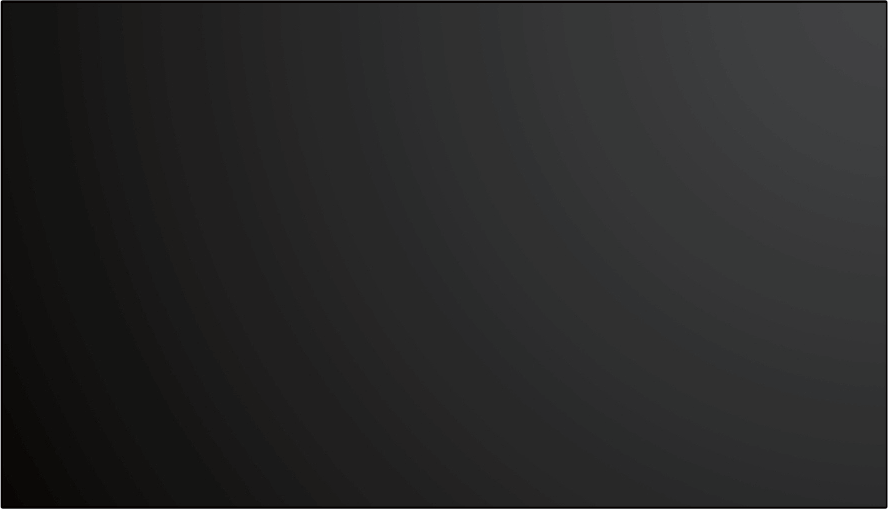 （Photo, reference only, actual object depends on Dimension Drawling）Interface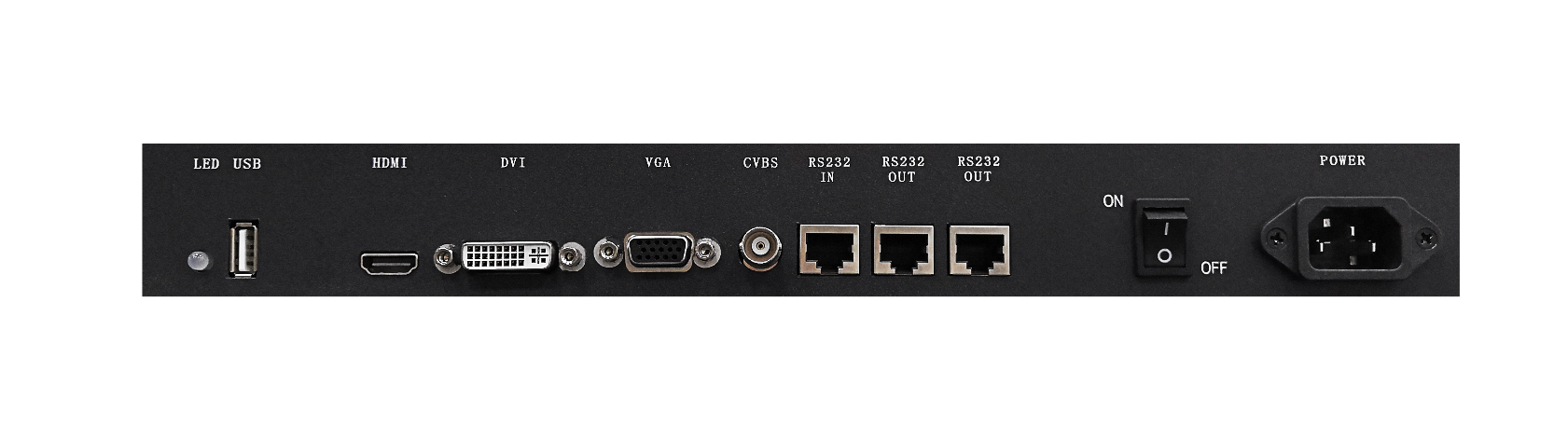 (The picture is for reference only, subject to the real object) 	VIDEO WALL	Six view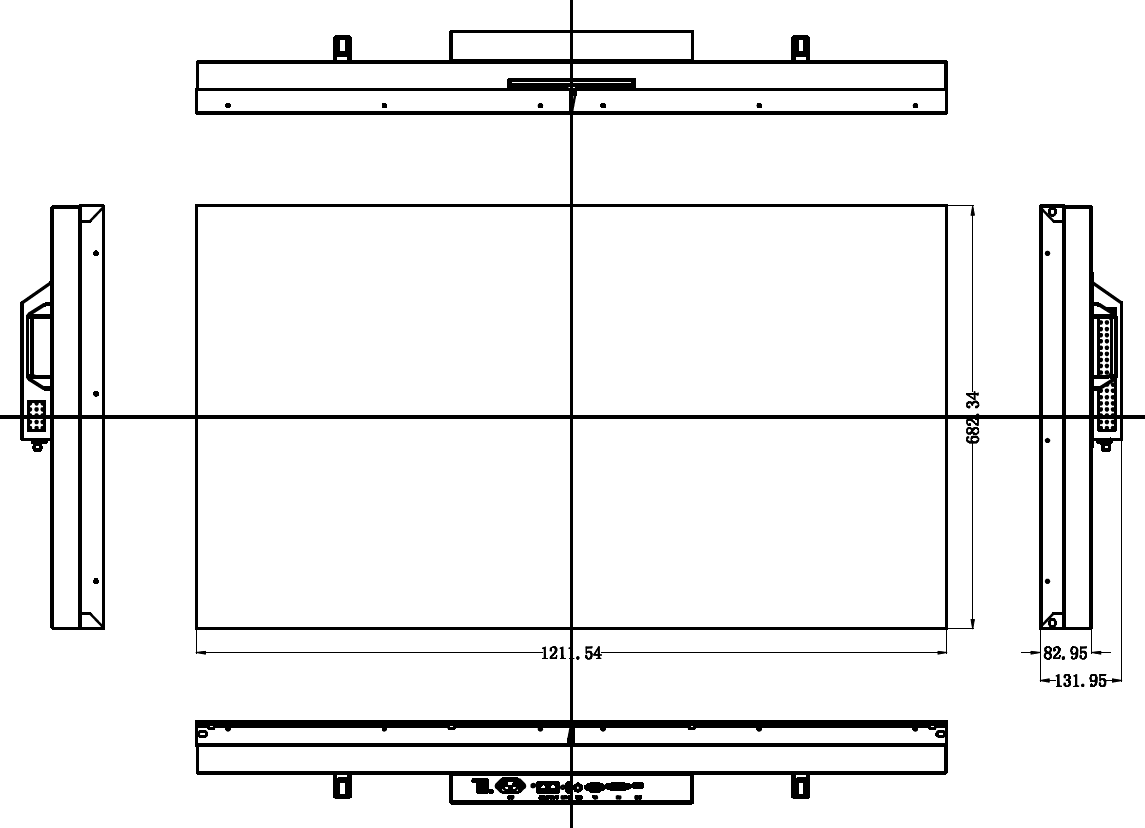 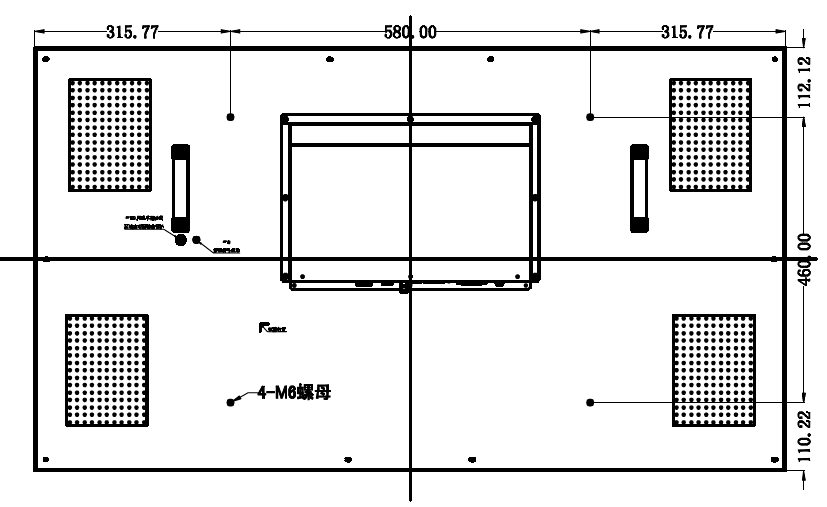 SpecificationTypeParametersPanelLCD size54.64"PanelPanel typeLD550DUN-THB8PanelPanel check standardA gradePanelLight sourceLED backlightPanelResolution1920 x 1080 pixelsPanelBrightness600 cd/m²(typ.)PanelContrast ration1400:1(typ.)PanelPixel pitch0.630×0.630 mmPanelFrequency60HzPanelViewing angle178°(H)/178°(V)PanelLife span50,000hrs(min.)PanelColor saturability72%PanelDisplay area1209.6(H)mm x 680.4(V)mmPanelDisplay colors1.06BProjectScalarMSTAR V56（M56W）PowerPower100~240V,50~60HzPowerMaximum power consumption＜170WPowerStandby power consumption＜0.5WEnvironmentWorking temperature0℃～40℃EnvironmentStorage temperature-20℃～60℃EnvironmentWorking humidity10%～90%RH Non-condensingEnvironmentStorage  humidity20%～85%RH Non-condensingEnvironmentDisplay modeStandard、soft、User、BeautifulEnvironmentNormal use time24 hoursInput InterfaceUSB-IN1Input InterfaceHDMI-IN1Input InterfaceDVI-IN1Input InterfaceVGA-IN1Input InterfaceCVBS-IN1Input InterfaceRS232-IN1Input InterfaceUSB-IN1Output InterfaceRS232 OUT2StructureNet weight26±1kgStructureGross weight54±1kg(two in one)StructureBare dimension1211.54 x 682.34 x 131.95 mmStructurePacking dimension1345 x 400 x 835mm(two in one carton)StructureShell materialMetalStructureShell colorBlackStructureBezel1.8mmStructureWall Bracing4-M6 screws, 580 x460mmLanguageOSDEn/CHAccessoryRemoter1AccessoryPower cord1AccessoryCertificate1AccessoryRs232 Connect Line1AccessoryRJ45 to RS232 interface socket1AccessoryRemote receiver1AccessoryBattery1(pair)FunctionSupport 8 bits dual LVDS (1920 * 1080) HD displaySupport 8 bits dual LVDS (1920 * 1080) HD displayFunctionUsing 3-D digital comb filterUsing 3-D digital comb filterFunctionTrue color OSD, humanized operation menuTrue color OSD, humanized operation menuFunctionAdopt MSTAR ace-5 automatic color and image enhancement engine to improve image contrast ratio, detail, skin color, edge, etc.Adopt MSTAR ace-5 automatic color and image enhancement engine to improve image contrast ratio, detail, skin color, edge, etc.FunctionPerfect factory setting modePerfect factory setting modeFunctionAdopt 3-D noise reduction technologyAdopt 3-D noise reduction technologyFunctionBuilt-in splicing software to splice into a large screenBuilt-in splicing software to splice into a large screenFunctionSupport USB2.0 software upgradeSupport USB2.0 software upgradeFunctionUsing programmable 12 bit RGB gamma correction technologyUsing programmable 12 bit RGB gamma correction technology